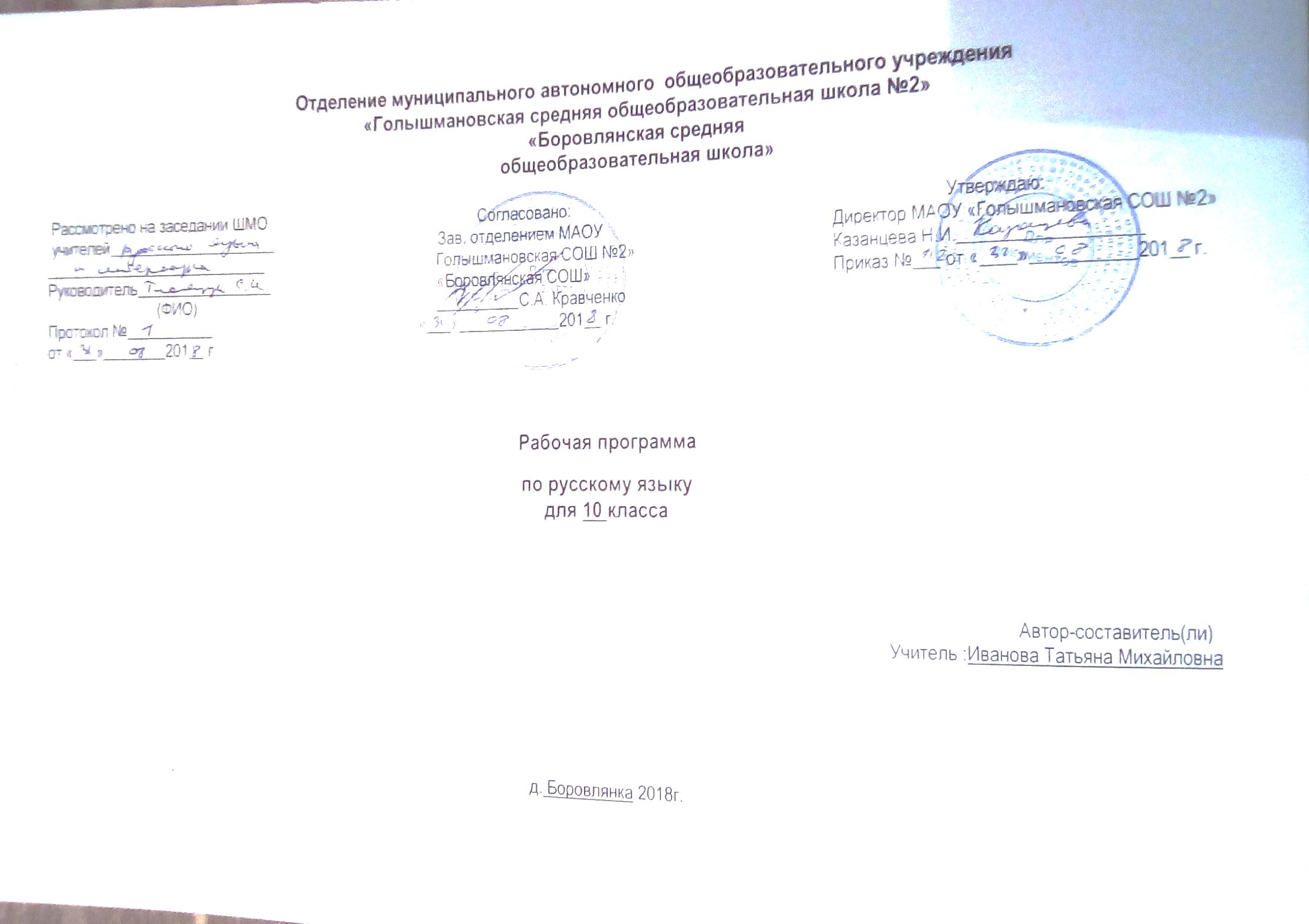 Пояснительная запискаРабочая учебная программа по русскому языку для 10 класса (базовый уровень) составлена на основе Федерального компонентагосударственного стандарта общего образования, Примерной программы среднего (полного) общего образования по русскому языку для 10класса базового уровня и учебной программы по русскому языку для 10 класса, допущенной Министерством образования и науки РоссийскойФедерации (автор-составитель Гольцова Н.Г.) .Учебно-методическое сопровождениеГольцова Н. Г.Программа к учебнику «Русский язык 10-11 классы». Авторы Н.Г. Гольцова, И.В. Шамшин, М.А. Мещерина.( 5-е издание).Москва «Русское слово»,2011 год. Русский язык 10-11 классы. Авторы Н.Г. Гольцова, И.В. Шамшин, М.А. Мещерина. Москва «Русское слово», 2016 год.Требования к уровню подготовки обучающихсяВ результате изучения русского языка ученик должен знать/понимать:-связь языка и истории, культуры русского и других народов;-смысл понятий: речевая ситуация и ее компоненты, литературный язык, языковая норма, культура речи;-основные единицы и уровни языка, их признаки и взаимосвязь;-орфоэпические, лексические, грамматические, орфографические и пунктуационные нормы современного русского литературного языка; нормыречевого поведения в социально-культурной, учебно-научной, официально-деловой сферах общения;уметь:информационно-смысловая переработка текста в процессе чтения и аудирования:-адекватно воспринимать информацию и понимать читаемый и аудируемый текст, комментировать и оценивать информацию исходного текста,определять позицию автора;-использовать основные виды чтения (просмотровое, ознакомительно-изучающее, ознакомительно-реферативное, сканирование и др.) в зависимостиот коммуникативной задачи;-осознавать коммуникативную цель слушания текста и в соответствии с этим организовывать процесс аудирования;-осознавать языковые, графические особенности текста, трудности его восприятия и самостоятельно организовывать процесс чтения в зависимости откоммуникативной задачи;-извлекать необходимую информацию из различных источников: учебно-научных текстов, справочной литературы, средств массовой информации, в том числе представленных в электронном виде на различных информационных носителях;-свободно пользоваться справочной литературой по русскому языку;-передавать содержание прослушанного или прочитанного текста в виде развернутых и сжатых планов, полного и сжатого пересказа, схем, таблиц,тезисов, резюме, конспектов, аннотаций, сообщений, докладов, рефератов; уместно употреблять цитирование;-использовать информацию исходного текста других видов деятельности (при составлении рабочих материалов, при выполнении проектных заданий,подготовке докладов, рефератов);создание устного и письменного речевого высказывания:-создавать устные и письменные монологические и диалогические высказывания различных типов и жанров;-формулировать основную мысль (коммуникативное намерение) своего высказывания, развивать эту мысль, убедительно аргументировать свою точкузрения;-выстраивать композицию письменного высказывания, обеспечивая последовательность и связность изложения, выбиратьязыковые средства,обеспечивающие правильность, точность и выразительность речи;-высказывать свою позицию по вопросу, затронутому в прочитанном или прослушанном тексте, давать оценку художественным особенностямисходного текста;-владеть основными жанрами публицистики, создавать собственные письменные тексты проблемного характера на актуальные социально-культурные,нравственно-этические, социально-бытовые темы, использовать в собственной речи многообразие грамматических форм и лексическое богатство языка;-создавать устное высказывание на лингвистические темы;-владеть приемами редактирования текста, используя возможности лексической и грамматической синонимии;-оценивать речевое высказывание с опорой на полученные речеведческие знания;анализ текста и языковых единиц:-проводить разные виды языкового разбора;-опознавать и анализировать языковые единицы с точки зрения правильности, точности и уместности их употребления;-анализировать тексты различных функциональных стилей и разновидностей языка с точки зрения содержания, структуры, стилевых особенностей,эффективности достижения поставленных коммуникативных задач и использования изобразительно-выразительных средств языка;соблюдение языковых норм и правил речевого поведения:-применять в практике речевого общения основные орфоэпические, лексические;-грамматические нормы современного русского литературного языка;-соблюдать в процессе письма изученные орфографические и пунктуационные нормы;-эффективно использовать языковые единицы в речи;-соблюдать нормы речевого поведения в социально-культурной, учебно-научной, официально-деловой сферах общения;-участвовать в спорах, диспутах, дискуссиях, владеть умениями доказывать, отстаивать свою точку зрения, соглашаться или не соглашаться с мнениемоппонента в соответствии с этикой речевого взаимодействия;-фиксировать замеченные нарушения норм в процессе аудирования, различать грамматические ошибки и речевые недочеты, тактично реагировать наречевые погрешности в высказываниях собеседников.Содержание учебного предмета1.Введение. Слово о русском языке – 1 часЯзык как знаковая система и общественное явление. Русский язык как государственный, межнационального общения, рабочий язык ООН.Языки естественные и искусственные. Основные функции языка.Основные термины и понятия:Русский литературный язык, государственный язык, язык межнационального общения. Функциональные стили, норма литературного языка,русский язык среди языков мираЗнать: лексическое богатство русского языка;- стилистику русского языка;- виды планов;Уметь: составлять план;- использовать эпиграф;2.Лексика. Фразеология. Лексикография – 5 часовПредставление о лексическом значении слова. Прямое и переносное значение слова. Изобразительно-выразительные средства русскогоязыка: эпитеты, метафоры, метонимия, сравнение, перифраза. Омонимы. Разновидности омонимов: омофоны, омографы, омоформы. Паронимы.Паронимический ряд. Синонимы, антонимы и их употребление. Происхождение лексики русского языка. Исконно-русская лексика изаимствованная. Старославянизмы и их особая роль в лексической системе языка. Лексика общеупотребительная и лексика, имеющаяограниченную сферу употребления: диалектизмы, жаргонизмы, профессионализмы, термины. Фразеология. Фразеологические единицы и ихупотребление.Основные термины и понятия:Значение слов, изобразительно-выразительные средства языка. Омонимы, паронимы, синонимы, антонимы. Лексика исконно русская,заимствованная, диалектизмы, профессионализмы, термины, жаргонизмы, лексика общеупотребительная, фразеологические обороты,основные типы словарейЗнать: лексическое и грамматическое значение слов;- прямое и переносное значение слов;- понятие о синонимах, антонимах, паронимах, омонимах;- роль старославянизмов в создании текста высоко стиля;- фразеологизмы, фразеологические выражения;- устаревшая лексика: архаизмы, старославянизмы, историзмы;Уметь: находить в тексте изобразительно-выразительные средства русского языка: эпитеты, метафоры, метонимия, сравнение, перифраза;- анализировать лексические средства выразительности в тексте;- работать с различными видами словарей;- определять лексические особенности текста;Ключевые компетенции, формируемые в теме:- выделять главное;- самостоятельно искать и отбирать необходимую информацию;- использование для решения познавательных задач справочные пособия по русскому языку;- использование в речи изобразительно-выразительных средств;- выбор и использование выразительных средств языка в соответствии с коммуникативной задачей;- адекватное восприятие устной речи и способность передать содержание прослушанного текста в развернутом виде в соответствии с цельюучебного задания;3 Фонетика. Графика. Орфоэпия – 3 часаЗвуки и буквы. Фонетический разбор слова. Чередование звуков.Основные термины и понятия:Фонетика. Графика, Основные лингвистические единицы фонетики. Звук, гласные и согласные звуки. Характеристика гласных и согласныхзвуков. Чередование звуков. Ударение.Знать: орфоэпические нормы правописания;- характеристику гласных и согласных звуков в слове;Уметь: производить фонетический разбор слов;Ключевые компетенции, формируемые в теме:- формировать мировоззрение школьников;- уметь выбирать правильный стиль поведения в зависимости от ситуации; умение принимать решение в различных жизненных ситуациях;- выделять главное, классифицировать, рефлексировать, осуществлять самооценку деятельности;4.Морфемика и словообразование – 3 часаСостав слова. Морфемный анализ слова. Способы словообразования в русском языке: морфологические и неморфологические.Словообразовательный анализ. Формообразование. Основные способы образования грамматических форм в русском языке.Основные термины и понятия:Состав слова. Корневая морфема, аффиксальные морфемы. Основа слова. Производная и непроизводная основа. Простая, сложная основа.Производящая основа. Словообразование. Морфологические и неморфологические способы словообразования.Формообразующий аффикс.Знать: состав слова;- способы образования слов;- нормы формообразования;- правописание морфем;- морфологический принцип правописания;Уметь: производить морфемный анализ слов;- производить словообразовательный разбор слов;- правильно писать словообразующие и формообразующие морфемы;Ключевые компетенции, формируемые в теме:- отражение в устной и письменной форме результатов своей деятельности;- пользование словарями различных типов;- уметь вступать в полемику и вести дискуссию;5.Морфология и орфография – 5 часовПринципы русской орфографии: морфологический, традиционный, фонетический. Проверяемые и непроверяемые безударные гласные вкорне слова. Употребление гласных после шипящих. Употребление гласных после Ц: правописание гласных Ы-И после Ц в различных частяхслова. Употребление букв Э, Е и сочетание ЙО в различных морфемах. Правописание звонких и глухих, позиционные чередования.Правописание непроизносимых и двойных согласных на стыке морфем. Правописание гласных и согласных в приставках. Приставки на –З-,-С-. Гласные в приставках, зависящие от ударения. Правописание приставок ПРЕ- и ПРИ-. Условия написания приставок. Правописаниегласных И и Ы после приставок. Написание гласного И после приставок _МЕЖ, -СВЕРХ-, после заимствованных приставок (ДЕЗ-, СУБ-, ИН- ит.д.) Употребление Ъ и Ь . Употребление прописных букв. Правила переноса слов.Основные термины и понятия:Морфологический принцип. Фонетические, традиционные, дифференцирующие написания. Безударные гласные. Чередующиеся гласные вкорне слова. Звонкие и глухие согласные. Непроизносимые согласные. Двойные согласные в разных частях речи. Приставка. Слог, делениеслова на слоги. Графика и орфография. Строчная и прописная буква.Знать: типы орфограмм;- безударные гласные в корне;- гласные после шипящих в разных частях речи;- гласные после шипящих и Ц;- правописание согласных в слове;- двойные согласные;- гласные и согласные в приставках;- правила переноса слов;- разделительные Ъ и Ь знаки;Уметь: определять орфограммы в словах;- решать орфографические задачи;- правильно писать безударные гласные в корне;- правильно писать гласные после шипящих в разных частях речи;- правильно писать гласные после шипящих и Ц;- правильно писать двойные согласные;- правильно писать гласные и согласные в приставках;- правильно писать разделительные Ъ и Ь знаки;- применять правила переноса в словах;Ключевые компетенции, формируемые в теме:- формировать пути здорового образа жизни, внутренней экологической культуры;- выделять главное, классифицировать, рефлексировать;- самостоятельно искать и отбирать необходимую информацию;- использование для решения познавательных задач справочные пособия по русскому языку;6.Части речи. Имя существительное – 3 часаОпределение. Лексико-грамматические разряды имен существительных. Падежные окончания И-Е у существительных 1,2,3 склонения.Гласные в суффиксах имен существительных: правописание суффиксов –ЕК-, -ИК-, -ЕНК-, ИНК-, -ЕЦ-, -ИЦ-, -ИЧК-, -ЕЧК-, ОНЬК-,-ЕНЬК-,-ЫШК-, -УШК-, -ЮШК-, -ЧИК-, -ЩИК-. Правописание сложных имен существительных: слитное, дефисное.Основные термины и понятия:Имя существительное. Лексико-грамматические разряды имен существительных. Род, число, падеж, склонение имен существительных.Сложное слово.Знать: лексико-грамматические разряды имен существительных;- нормы формообразования имен существительных;- морфемику имен существительных;Уметь: производить морфологический разбор имен существительных;- определять тип склонения, число и падеж имен существительных;- правильно писать гласные в суффиксах имен существительных;- правильно писать сложные имена существительные;- решать орфографические задачи по теме;Ключевые компетенции, формируемые в теме:- умение ставить цели, определять пути их решения;- умение применять знания на практике;- умение эффективно использовать рабочее время;- умение выбирать целевые и смысловые установки для действий и поступков;7.Части речи. Имя прилагательное – 2 часаИмя прилагательное как часть речи. Определение. Лексико-грамматические разряды имен прилагательных: качественные, относительные,притяжательные. Особенности образования прилагательных. Правописание окончаний имен прилагательных. Правописание суффиксов именприлагательных –К-, -СК-, -ЕВ-, -ИВ-, -ЧИВ-, -ЛИВ-, -ОВ-, -ОВАТ-, -ОВИТ-, -ЕНЬК-, -ОНЬК-. Правописание Н и НН в суффиксахприлагательных. Правописание сложных имен прилагательных: слитное, дефисное.Основные термины и понятия:Имя прилагательное. Лексико-грамматические разряды имен прилагательных: качественные, относительные, притяжательные. Отыменные,отглагольные прилагательные. Сложное имя прилагательное.Знать: стилистические особенности употребления полных и кратких форм имен прилагательных;- правописание сложных имен прилагательных;- особенности сочинительной и подчинительной связи в словосочетаниях;- образование сложных прилагательных;Уметь: правильно писать падежные окончания имен прилагательных»- правильно писать суффиксы имен прилагательных;- производить морфемный и словообразовательный анализ имен прилагательных;- владеть правилом правописания Н и НН в суффиксах имен прилагательных;- правильно писать сложные имена прилагательные;Ключевые компетенции, формируемые в теме:- умение ставить цели, определять пути их решения;- умение применять знания на практике;- самостоятельно искать и отбирать необходимую информацию;- находить способы взаимодействия при работе в группе;- уметь вступать в полемику и вести дискуссию;- выделять главное, классифицировать, рефлексировать8.Части речи. Имя числительное – 2 часаОпределение. Лексико-грамматические разряды имен числительных: количественные, порядковые, собирательные. Склонение иправописание имен числительных: слитное, раздельное, дефисное. Употребление имен числительных в речи: «один», «оба», собирательныхчислительных.Основные термины и понятия:Имя числительное. Лексико-грамматические разряды имен числительных: количественные, порядковые, собирательные. Простые,составные, сложные имена числительные.Знать: особенности употребления имен числительных в речи;- сочетание имен числительных оба, обе с именами существительными;Уметь: производить морфологический разбор имен числительных;- правильно писать падежные окончания имен числительных;- правильно писать сложные числительные;Ключевые компетенции, формируемые в теме:- умение ставить цели, определять пути их решения;- умение применять знания на практике;- самостоятельно искать и отбирать необходимую информацию;- находить способы взаимодействия при работе в группе;- уметь вступать в полемику и вести дискуссию;9. Части речи. Местоимение – 1 часМестоимение как часть речи. Морфологические особенности местоимений. Правописание местоимений. Особенности функционированияместоимений.Основные термины и понятия:Морфологические признаки местоимений. Разряды местоимений.Знать: особенности употребления местоимений в речи;- знать разряды местоимений;Уметь: производить морфологический разбор местоимений;- правильно писать местоимения;Ключевые компетенции, формируемые в теме:- умение ставить цели, определять пути их решения;- умение применять знания на практике;- самостоятельно искать и отбирать необходимую информацию;- находить способы взаимодействия при работе в группе;- уметь вступать в полемику и вести дискуссию;10. Части речи. Глагол – 2 часаГлагол как часть речи. Определение. Инфинитив. Категория вида глагола. Переходность – непереходность глагола. Возвратные глаголы.Категория наклонения. Категория времени глагола. Спряжение глаголов. Морфологический разбор глагола. Правописание глаголов: личныеокончания, употребление буквы Ь в глагольных формах, правописание суффиксов.Основные термины и понятия:Глагол. Морфологические признаки глагола. Спряжение глагола. Грамматические категории глагола: вид, переходность\непереходность,наклонение, время, лицо, число. Инфинитив (неопределенная форма глагола). Две основы глагола.Знать: особенности употребления в речи различных форм глагола;- синонимию глагольных форм;- способы формообразования глаголов;Уметь: производить морфологический разбор глагола;- правильно писать личные окончания глаголов;- правильно писать суффиксы глаголов;- правильно писать Ь в глагольных формах;Ключевые компетенции, формируемые в теме:- умение ставить цели, определять пути их решения;- умение применять знания на практике;- самостоятельно искать и отбирать необходимую информацию;- находить способы взаимодействия при работе в группе;- уметь вступать в полемику и вести дискуссию;- выделять главное, классифицировать, рефлексировать;11. Части речи. Причастие – 1 часПричастие как глагольная форма. Определение. Признаки глагола. Признаки прилагательного. Морфологический разбор причастий.Правописание суффиксов действительных и страдательных причастий. Правописание окончаний и суффиксов причастий. Правописание Н, ННв причастиях и отглагольных прилагательных.Основные термины и понятия:Причастие. Морфологические признаки причастий. Причастия действительные и страдательные. Время причастий, изменение причастий.Знать: особенности употребления причастий в речи;- особенности правописание обособленных определений, выраженных причастным оборотом;Уметь: производить морфологический разбор причастий;- образовывать различные формы причастий;- правильно писать окончания причастий;- правильно писать гласные в суффиксах причастий;- правильно писать Н и НН в суффиксах причастий и отглагольных прилагательных;Ключевые компетенции, формируемые в теме:- умение ставить цели, определять пути их решения;- умение применять знания на практике;- самостоятельно искать и отбирать необходимую информацию;- находить способы взаимодействия при работе в группе;- уметь вступать в полемику и вести дискуссию;- выделять главное, классифицировать, рефлексировать;12. Части речи. Деепричастие – 1 часОпределение. Признаки глагола. Признаки наречия. Образование деепричастий несовершенного вида. Образование деепричастийсовершенного вида. Морфологический разбор деепричастий.Основные термины и понятия:Деепричастие. Деепричастия совершенного и несовершенного вида. Признаки глагола и наречия у деепричастий. Синтаксическая рольдеепричастий.Знать: особенности употребления деепричастий в речи;- синонимические особенности возможности употребления глагольных форм;- особенности обособления деепричастий и деепричастных оборотов;Уметь: производить морфологический разбор деепричастий;- образовывать деепричастия;- правильно писать деепричастия;Ключевые компетенции, формируемые в теме:- умение ставить цели, определять пути их решения;- умение применять знания на практике;- самостоятельно искать и отбирать необходимую информацию;- находить способы взаимодействия при работе в группе;- уметь вступать в полемику и вести дискуссию;- выделять главное, классифицировать, рефлексировать;13. Части речи. Наречие – 1 часНаречие как часть речи. Определение. Обстоятельственные и определительные наречия. Образование степеней сравнения наречия.Правописание наречий: гласные на конце наречий, слитное, раздельное, дефисное написание.14 Части речи. Слова категории состояния – 1 ч.Слова категории состояния. Омонимичность наречиям и кратким прилагательным. Степени сравнения слов категории состояния.Морфологический разбор наречий.Основные термины и понятия:Наречие. Морфологические признаки наречий. Наречия обстоятельственные и определительные. Степени сравнения наречий. Словакатегории состояния. Степени сравнения слов категории состояния. Синтаксическая роль наречий.Знать: особенности употребления наречий в речи;- особенности образования наречий;- особенности образования степеней сравнения наречий;Уметь: производить морфологический разбор наречий;- правильно писать гласные О-А на конце наречий;- правильно писать Ь после шипящих на конце наречий;- правильно писать отрицательные наречия;- правильно использовать слитное, дефисное, раздельное написание наречий;Ключевые компетенции, формируемые в теме:- умение ставить цели, определять пути их решения;- умение применять знания на практике;- самостоятельно искать и отбирать необходимую информацию;- находить способы взаимодействия при работе в группе;- уметь вступать в полемику и вести дискуссию;- выделять главное, классифицировать, рефлексировать;14 .Служебные части речи – 4 часаПредлог как служебная часть речи. Функции предлога в речи. Производные и непроизводные предлоги. Простые и сложные предлоги.Правописание предлогов: слитное, дефисное, раздельное написание. Союз как служебная часть речи. Союзные слова. Виды союзов попроисхождению (производные и непроизводные), по структуре (простые и составные), по синтаксическим функциям (сочинительные иподчинительные). Правописание союзов. Правописание союзов и сходных с ними по звучанию слов других частей речи. Функции частиц вречи. Разряды частиц. Правописание частиц: раздельное написание частиц со словами, дефисное написание частиц со словами. Частицы НЕ иНИ. Употребление частиц НЕ и НИ. Междометие как особый разряд слов. Звукоподражательные слова.Основные термины и понятия:Типы предлогов по структуре, по значению. Союзы: подчинительные, сочинительные; простые, составные; производные, непроизводные.Разряды частиц: восклицательные, вопросительные, усилительные, указательные, отрицательные, формообразующие. Междометие. Типымеждометий по значению и структуре. Звукоподражательные слова.Знать: типы предлогов по структуре, по значению;- союзы: простые, составные, сочинительные, подчинительные;- разряды частиц;- типы междометий по значению и структуре;Уметь: отличать союзы и союзные слова;- правильно употреблять союзы в речи;- правильно писать частицы;- правильно писать предлоги;- уметь производить морфологический разбор служебных частей речи;- отличать междометия и звукоподражательные слова;Ключевые компетенции, формируемые в теме:- умение ставить цели, определять пути их решения;- умение применять знания на практике;- самостоятельно искать и отбирать необходимую информацию;- находить способы взаимодействия при работе в группе;- уметь вступать в полемику и вести дискуссию;- выделять главное, классифицировать, рефлексировать.                                                                                                                                                                      Тематическое планированиеНаименование разделаКоличество часовКонтрольные работыАнализ текста1Общие сведения о языке.12Лексика и фразеология513Фонетика. Орфоэпия. Орфография34Морфемика и словообразование315Морфология и орфография516Самостоятельные части речи1327Служебные части речи48итого3432№п/пДата по плануДата по фактуТема урокаЭлементы содержания(основные понятия)Перечень ключевых компетенций(планируемые результаты обучения)1Слово о русском языкеЛексика. Слово, его значение.Знать основные функции языка, его истоки,функциональные стили; уметь доказать, почемулитературный язык является высшей формойязыка, аргументированно характеризоватьосновные стили русского языка2Лексика. Слово, его значение.Однозначность имногозначность слов.Изобразительно-выразительные средстваОднозначность имногозначность слов.Изобразительно-выразительные средстваЛексическое значение слова. Лингвистические словари. Прямое и переносное значение слов. Тропы (эпитет, метафора, олицетворение,Знать основные понятия лексики, отличиемногозначных слов от однозначных; уметьработать с толковым словарем, употреблять вречи нужное по смыслу значение многозначногослова, давать толкование лексического значенияслова, определять лексическое значение слова потолковому словарю; соотносить слово и еголексическое значение3Омонимы, паронимы,синонимы, антонимы. ИхупотреблениеОмонимы, паронимы,синонимы, антонимы. ИхупотреблениеЗнать определение омонимов, омографов,омофонов, омоформ, паронимов, синонимов,антонимов; уметь различать омонимы,омографы, омоформы, находить синонимы,антонимы в тексте, давать толкованиелексического значения паронимов, правильноупотреблять синонимы, антонимы, паронимы вречи.4Происхождение лексикисовременного русского языка.Исконно-русская лексика, заимствованная, старославянская лексика          Диалектизмы, жаргонизмы, термины, профессионализмы   Устаревшая лексика: архаизмы, историзмы. Неологизмы. Индивидуально-авторские неологизмы.  Знать о происхождении исконно русской лексики,о путях появления в языке заимствованных слов,о старославянизмах как особой группе заимствованной лексики, основные группы словпо сфере их употребления в речи, какие причинывызывают ограниченное употребление слов врусском языке; уметь логически верно и полнорассказать о происхождении лексики русскогоязыка, опираясь на толковый словарь, 5разъяснятьзначение иноязычных слов, употреблять в речизаимствованные слова, находить в речи словаобщеупотребительные, диалектные ипрофессиональные, избегать в собственной речижаргонных слов и выражений.5ДиагностическоетестированиеФразеология.Знать определениефразеологических оборотов,основные источники появления фразеологизмов,значение основных фразеологизмов, часто встречающихся в речи, основные типы словарейрусского языка; уметь объяснять значение устойчивых оборотов речи, пользоваться справочной лингвистической литературой дляполучения необходимой информации.6Лингвистический анализтекста №1. Подготовка кнаписанию сочинения-рассужденияТема, проблема, главная мысль текста. Выявление лексических, морфологических и синтаксических особенностей текстаАктуализация знаний по интерпретацииисходного текста, развитие навыка созданиясобственного текста с целью подготовки к ЕГЭ(часть С)7-8-9Звуки и буквы. Чередованиезвуков. ОрфоэпияФонетика. Графика. Соотношение звуков и букв. Характеристика согласных и гласных звуков. Орфоэпия. Ударение. Орфоэпические нормыЗнать определение фонетики, основныехарактеристики гласных и согласных звуков,отличие звука от буквы; знать о существованиичередований звуков; уметь соотноситьграфическое написание слова и его фонетическуютранскрипцию, объяснять фонетическиепроцессы, отраженные или не отраженные вграфическом написании слова.10Морфемика. Состав слова.Корневая морфема, аффиксальные морфемыЗнать, что такое морфемика, название иособенности морфем русского языка; знать,какая часть слова называется основой, какиечасти слова могут входить в состав основы; уметьнаходить значимые части слова, определять ихроль в слове, находить основу слова, различатьпроцессы слово- и формообразования.11Морфемы. Морфемныйанализ слова.. Понятие производной и непроизводной основы. Простая и сложная основы. Производящая основаАктуализация знаний по интерпретацииисходного текста, развитие навыка созданиясобственного текста с целью подготовки к ЕГЭ(часть С)Знать основные способы образования слов в12Лингвистический анализтекста 2 Подготовка кнаписанию сочинениярассуждения.Словообразование.Тема, проблема, главная мысль текста. Выявление лексических, морфологических и синтаксических особенностей текста(часть С)Знать основные способы образования слов врусском языке, основные видысловообразовательных словарей, порядоксловообразовательного разбора; уметь определятьспособ словообразования, различатьморфологические и неморфологические способыобразования слов, выполнятьсловообразовательный разбор, пользоватьсясловообразовательным словарем для уточненияспособа образования слов.13Словообразование.Словообразование. Однокоренные слова. Морфологические и неморфологические способы словообразованияЗнать, какие вопросы изучаются в курсеморфологии, предмет изучения орфографии;знать правила правописания безударных гласныхв корне слова; уметь узнавать и осознавать вслове правописное затруднение, связанное снаписанием безударных гласных(опознавательный этап), определять условиявыбора верного написания (выборочный этап), наосновании правила делать выбор написания (этапрешения орфографической задачи).14Принципы русскойорфографии. Безударныегласные в корне слова.Морфологический принцип русской орфографии. Фонетические, традиционные, дифференцирующие написанияЗнать состав слова, части речи, употреблениегласных после шипящих; уметь распознаватьморфемы в словах, определять часть речи,правильно писать гласные после шипящих.15Употребление гласных послешипящих и Ц.Зависимость написания гласных от морфемы, соотношение звук – букваЗнать правописание звонких и глухих согласных;непроизносимых согласных; двойных согласных;уметь находить звонкие и глухие,непроизносимые и двойные согласные; правильнописать указанные орфограммы в словах.16Правописание звонких,глухих, непроизносимых идвойных согласных.Звонкие и глухие согласные, явление оглушения и озвончения, непроизносимые звуки, соотношение звук – букваУметь применять знания по основнымнаправлениям русского языка на практике,отбирать информацию, видеть орфограммы ипунктограммы.17Контрольная тестоваяработа по материалам ЕГЭ."..Знать правописание приставок, зависящее отзначения, правописание приставок, основанноена фонетическом принципе; правописаниеприставок, основанное на морфологическомпринципе; уметь правильно писать приставки,переносить слова, определять функции ъ и ь и всоответствии с этим правильно писать слова,различать строчные и прописные буквы.18Правописание приставок.Употребление прописныхбукв. Правила переноса слов.Приставка. Принципы орфографииПриставка. Зависимость написания от значения приставки Приставка. Принципы орфографии Знать правописание приставок, уметь правильно писать приставки в словахЗнать лексико-грамматические разряды имёнсуществительных, род, число, падеж и склонениеимён существительных; уметь делатьморфологический разбор имен существительных.19Имя существительное какчасть речи.Падеж, число, склонение им. существительных. Варианты падежных окончаний. Суффикс. Основные правила правописания гласных и согласных в суффиксах им. Существительных. Понятие сложного слова. Слитные и дефисные написания сложных им. существительныхЗнать правила написания имен существительных;уметь правильно писать суффиксы и падежныеокончания существительных, делать выбор впользу слитного или дефисного написаниясложных существительных.20Правописание именсуществительных.. Основные правила правописания гласных и согласных в суффиксах им. Существительных. Понятие сложного слова. Слитные и дефисные написания сложных им. существительныхЗнать основные характеристики разделовязыкознания: лексика, фонетика, орфография;уметь выделять главную и побочнуюинформацию, применять орфографические ипунктуационные правила.21Контрольная работа потемам "Лексика. Фонетика.Орфография".Знать определение имени прилагательного,лексико-грамматические разряды именприлагательных, склонение качественных,относительных, притяжательныхприлагательных; уметь производитьморфологический разбор, правильно писатьокончания имен прилагательных.22Имя прилагательное как частьречи.Имя прилагательное. Лексико-грамматические разряды им. прилагательныхЗнать определение имени прилагательного,лексико-грамматические разряды именприлагательных, склонение качественных,относительных, притяжательныхприлагательных; уметь производитьморфологический разбор, правильно писатьокончания имен прилагательных.23Правописание именприлагательных.Суффикс. Основные правила правописания гласных и согласных в суффиксах им. ПрилагательныхОтыменные и отглагольные прилагательные, алгоритм написания Н-ННПонятие сложного слова. Слитные и дефисные написания сложных им. прилагательныхЗнать правописание суффиксов именприлагательных, правописание Н- и НН-,сложных прилагательных; уметь мотивироватьвыбор при написании, отличать сложныеприлагательные.24Имя числительное как частьречи.Разряды числительных. Простые, составные и сложные числительныеЗнать определение имени числительного, егоразряды и виды, правописание именчислительных, склонение; уметь делатьморфологический разбор, склонять, правильно25Склонение числительныхОсобенности склонения числительныхЗнать особенности употребления числительных вречи; уметь правильно употреблять их в речи.26Местоимение как часть речи.Разряды местоимений. Особенности употребления местоимений в речиЗнать лексико-грамматические разрядыместоимений, особенности их изменения,правописание; уметь делать морфологическийразбор местоимения, правильно употреблятьместоимения в речи, склонять их27Глагол как часть речи.Грамматические категории глагола. Инфинитив. Две основы глаголаЗнать определение глагола, его грамматическиекатегории, образование глагола; уметь делатьморфологический разбор28Правописание глаголов.Спряжение глагола.  Правописание личных окончаний глаголаЗнать образование глагола, правописание личныхокончаний, буквы ь в глагольных формах,суффиксов глаголов; уметь правильно писатьличные окончания глаголов, употреблять ь в26глагольных формах, если это необходимо.29Причастие как глагольнаяформа.Место причастий в системе частей речи. Грамматические признаки причастия. Знать определение причастия, разряды позначению, признаки глагола и прилагательного,образование, правописание; уметь находить вид изалог, различать причастия и отглагольныеприлагательные, правильно писать суффиксыпричастий30Деепричастие как глагольнаяформа.Место деепричастия в системе частей речи. Признаки глагола и наречия. Категория видаЗнать определение деепричастия, разряды позначению, признаки глагола и наречия, способыобразования; уметь находить деепричастия втексте, различать деепричастия совершенного инесовершенного вида, правильно употреблятьдеепричастия в речи, избегая стилистическихошибок, правильно ставить запятые придеепричастных оборотах.31Наречие как часть речи. Словакатегории состояния.Наречия обстоятельственные и определительные. Степени сравнения наречийЗнать определение наречий, разряды позначению, степени сравнения, правописание;уметь определять разряд по значению,образовывать степени сравнения32Контрольная тестоваяработа по материалам ЕГЭ№ 2.Уметь применять знания по основнымнаправлениям русского языка на практике,отбирать информацию, видеть орфограммы ипунктограммы.33Служебные части речи.Предлог как служебная частьречи.Понятие служебной части речи. Предлог. Производные и непроизводные предлоги. Простые и сложные предлоги. Знать определение предлога, какие отношениявыражаются с помощью предлогов, видыпредлогов по структуре и происхождению,правописание предлогов; уметь отличатьпредлоги от других частей речи, грамотно писатьпредлоги.34Союз как служебная частьречи.Частицы. Частицы НЕ и НИ.Их употребление и значение.Союз. Простые и составные, сочинительные и подчинительные союзыРазряды частиц, их смысловая роль в предложении, отличие частиц от других служебных и самостоятельных частей речиОтрицательные частицы. Частица НЕ как усилительная частицаЗнать определение союза, виды союзов попроисхождению, по структуре и по значению;уметь делать морфологический разбор союза,различать союзы и союзные слова, правильнописать союзыЗнать определение частицы, разряды позначению, правописание частиц; уметьопределять значение частиц, правильно ихписать; находить орфограмму, безошибочноопределять часть речи, делать правильный выборв пользу слитного или раздельно написаниячастиц НЕ и НИ.